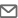 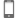 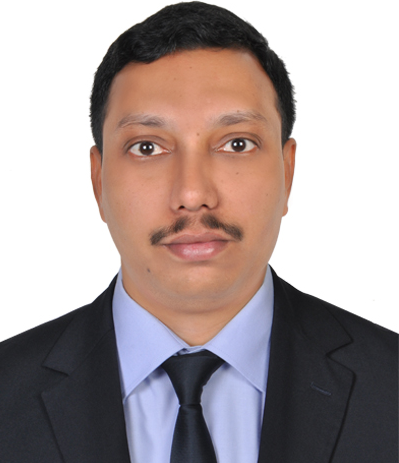 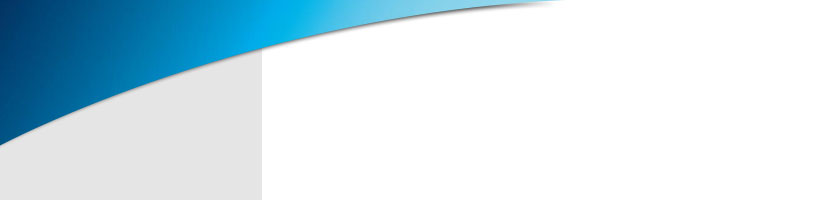 
Key Skills
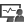 Result oriented professional with recognized proficiency in Buying procedures with an aim to accomplish corporate plans & goals successfully.
Key Skills
Profile Summary: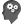 
Key Skills
Dynamic professional with 8 years of experience; currently associated with Home Centre (Land Mark Group) as Procurement Assistant.Proficient at building and maintaining vendor relations; evaluating vendors, managing buyer processes, and analyzing reports.Skilled at recommending the implementation of a tracking form for short-paid invoices, eliminating supplier invoice resubmissions to increase the efficiency of the Accounting Department.Experience in purchasing function for the procurement for series supplies and new product development & supplier quality assurance.Coordinated with production and logistics department for requirements; evaluated suppliers and negotiated on prices and purchase agreementsManaged overall operations and enhanced the operational efficiency by eliminating obsolescence and achieving cost reduction through vendor development, curbing rework & rejection, materials management and inventory control.Extensive experience in managing stock level by rejecting materials found non-conforming to identify a course of action for disposition of disclosed ones.A keen communicator with honed interpersonal, problem solving and analytical skills.
Soft Skills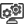 Career Timeline: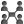 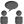 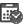 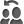 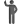 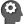 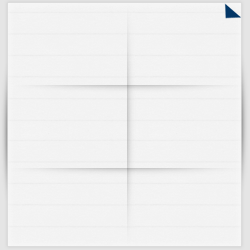 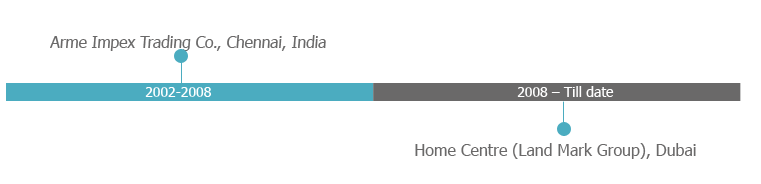 Education: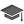 M.Com. from University of Bharathidasan, Trichy, India in 2005B.Com. from University of Bharathidasan, Trichy, India in 2001Work Experience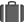 
Home Centre (Land Mark Group), Dubai as Procurement Assistant.
Role:Coordinating with Planning Department regarding the order details.Requesting Proforma invoice from supplier as per requirement and verifying the same.Creating and verifying purchase order and getting approval from respective buyer; sharing order confirmation with suppliers.Managing activities related to shipment date changes, Qty & distribution changes; connecting with suppliers and updating the order status.Drafting carton marking details and corresponding to the suppliers.Confirming assembly and packing structure for all new items.Checking existing stock for the assembly in structure and packaging; reporting issues related to AI and packaging and informing the same to supplier for the necessary action.Examining all samples and sharing feedback with the supplier.Coordinating the completion of sample collections for Buying Director and Merchandiser.Supporting Buying Director in managing and coordinating the buying activities for every season with all the supplier.Providing administrative assistance to Buying Department including Buying Director, Senior Buyer and Merchandiser; keeping filing system brand wise for Buying & Merchandising Department.Preparing cost pricing sheet; Giving to senior buyer for checking the price, Whatever revised price uploading (along with item code, Location ) in ORMS System; Once update Revised price getting approval from senior buyer and finance dept; sending to concern territory and updating the status.Accomplishments:Worked as core member of:Shipment tracking system online implementation that reduced paper works & enhanced process flexibility.Cost pricing System online implementation that reduced paper works & enhanced process flexibility.2008 till date

Home Centre (Land Mark Group), Dubai as Procurement Assistant.
Role:Coordinating with Planning Department regarding the order details.Requesting Proforma invoice from supplier as per requirement and verifying the same.Creating and verifying purchase order and getting approval from respective buyer; sharing order confirmation with suppliers.Managing activities related to shipment date changes, Qty & distribution changes; connecting with suppliers and updating the order status.Drafting carton marking details and corresponding to the suppliers.Confirming assembly and packing structure for all new items.Checking existing stock for the assembly in structure and packaging; reporting issues related to AI and packaging and informing the same to supplier for the necessary action.Examining all samples and sharing feedback with the supplier.Coordinating the completion of sample collections for Buying Director and Merchandiser.Supporting Buying Director in managing and coordinating the buying activities for every season with all the supplier.Providing administrative assistance to Buying Department including Buying Director, Senior Buyer and Merchandiser; keeping filing system brand wise for Buying & Merchandising Department.Preparing cost pricing sheet; Giving to senior buyer for checking the price, Whatever revised price uploading (along with item code, Location ) in ORMS System; Once update Revised price getting approval from senior buyer and finance dept; sending to concern territory and updating the status.Accomplishments:Worked as core member of:Shipment tracking system online implementation that reduced paper works & enhanced process flexibility.Cost pricing System online implementation that reduced paper works & enhanced process flexibility.2002-2008Personal Details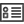 Date of Birth: 14th November 1980.Languages Known: English, Tamil and Hindi.
Nationality: Indian.Visa Details: Residence.Marital Status: Married.Arme Impex Trading Co., Chennai as Import Assist-Import Documentation and Clearance process.Role:Collaborated with:Suppliers to obtain copy and original shipping documents on time; followed up with them for pending order status.Liner to clear the shipment within deadline.Examined copy of shipping documents such as bill of lading, commercial invoice, packing list and certificate of origin.Maintained shipment records with ETA dates.Tracked pending documents through weekly progress records.Connected supplier to get revised shipment documents.Assisted Post Clearance Team with on time shipment clearance to avoid demurrage charges.IT Skills:Packages: Microsoft Office 2010 & Effective handling in WEB search tools.Operating Systems: Windows XP, Windows 7, windows 8, windows 10.Application: ERP-Oracle Application & SCP.